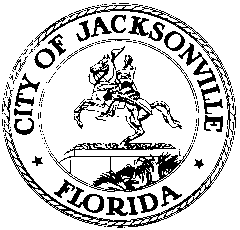 OFFICE OF THE CITY COUNCIL117 WEST DUVAL STREET, SUITE 4254TH FLOOR, CITY HALLJACKSONVILLE, FLORIDA 32202904-630-1377CIVIL RIGHTS HISTORY MARKETING MINUTES - AMENDEDConference Room B, 4th Floor, City HallMay 23 22, 201810:00 a.m.Location: Committee Room B, 4th floor, City Hall – St. James Building, 117 West Duval StreetIn attendance: Tony Allegretti (Co-Chair), Brenda FrinksAlso: Colleen Hampsey and Yvonne P. Mitchell – Council Research DivisionMeeting Convened: 10:05 a.m.Mr. Tony Allegretti convened the meeting and attendees introduced themselves for the record. He provided a recap of the Joint Subcommittee meeting held on May 21, 2018. The Jacksonville Public Library agreed to maintain ownership and maintenance of the digital timeline. The Ritz Theatre will be the repository for all physical artifacts for exhibition and storage. There is a potential donation of artifacts from a citizen that attended the meeting. The Inventory committee is still editing the timeline. The committee discussed determining the key delivery points (infrastructure, song, individual) associated with the final product. The concept is to promote the timeline in media spots, magazines, and various venues. Mr. Allegretti suggested that legislation is introduced to make the Task Force a permanent Board or Commission. There was some concern regarding who would continue the work the Task Force has begun. Mr. Allegretti mentioned the Civil Rights History Showcase, a signature event to convene all entities to exchange information and educate the public. Ms. Frinks provided names of subject matter experts to contact and invite to the next meeting. The items to consider for next meeting include 1) components to highlight in brochures and flyers; 2) list of places that have information or artifacts; 3) how to connect with other sites; 4) when is the best time to host the showcase; and 5) regional library branches hosting historical events.The written minutes of this meeting are an overview of the discussion. The audio version of the meeting may be retrieved from the Legislative Services Division.Meeting adjourned: 10:51 a.m.Minutes: Yvonne P. Mitchell, Council Research    Posted 05.30.18	4:00 p.m.Tape:	Civil Rights History Marketing Subcommittee Meeting – LSD	05.23.18 05.22.18